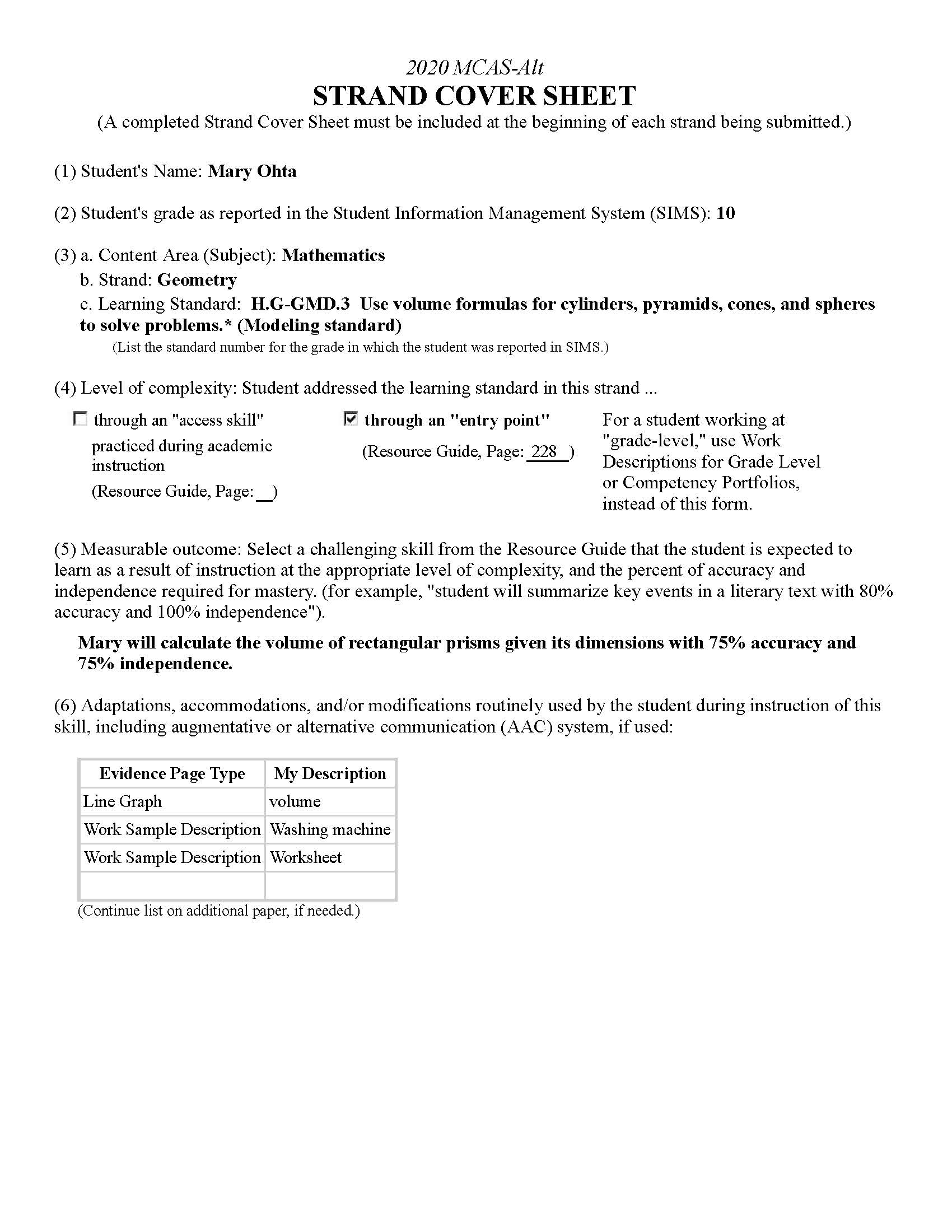 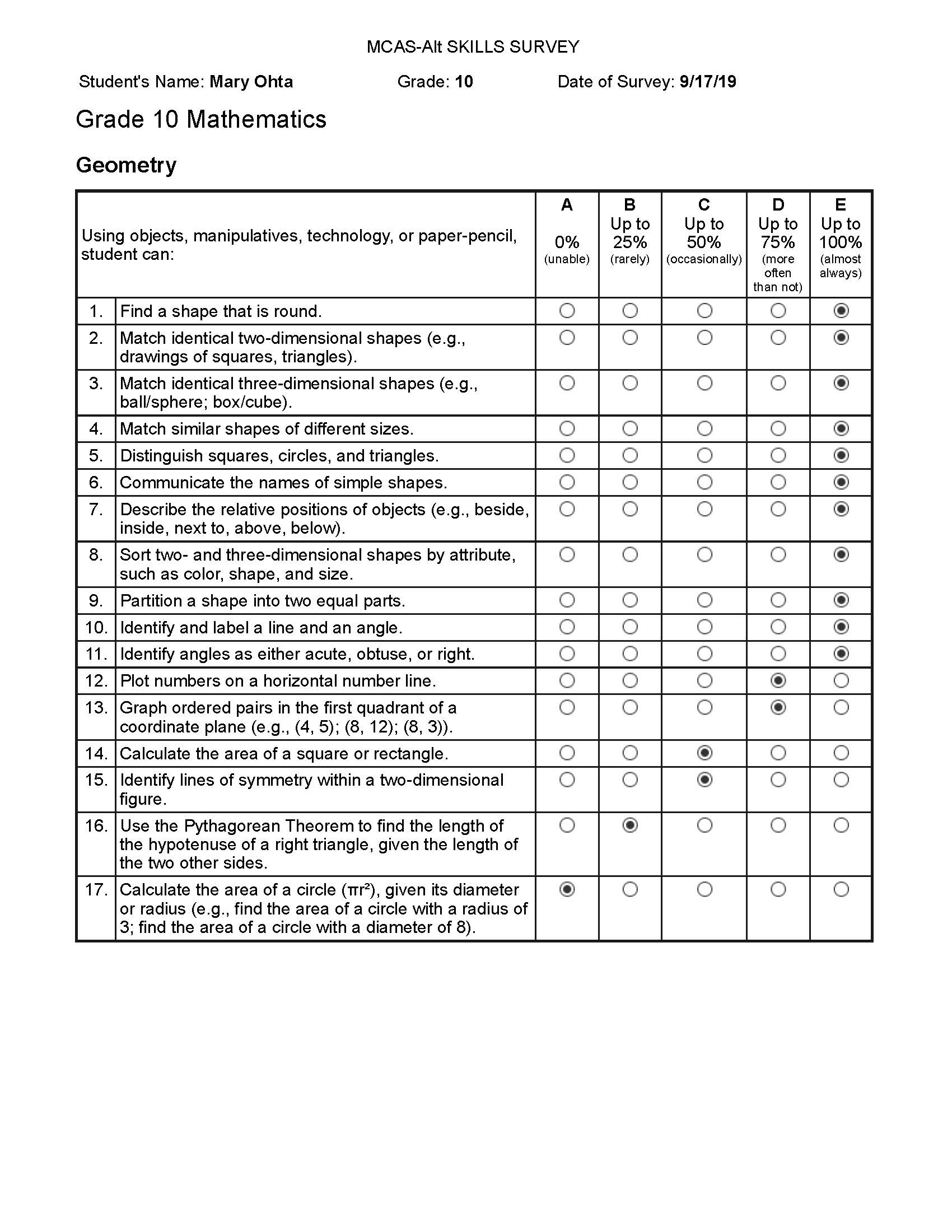  Student-created work sample dated //2019. Student was 100% accurate and independent.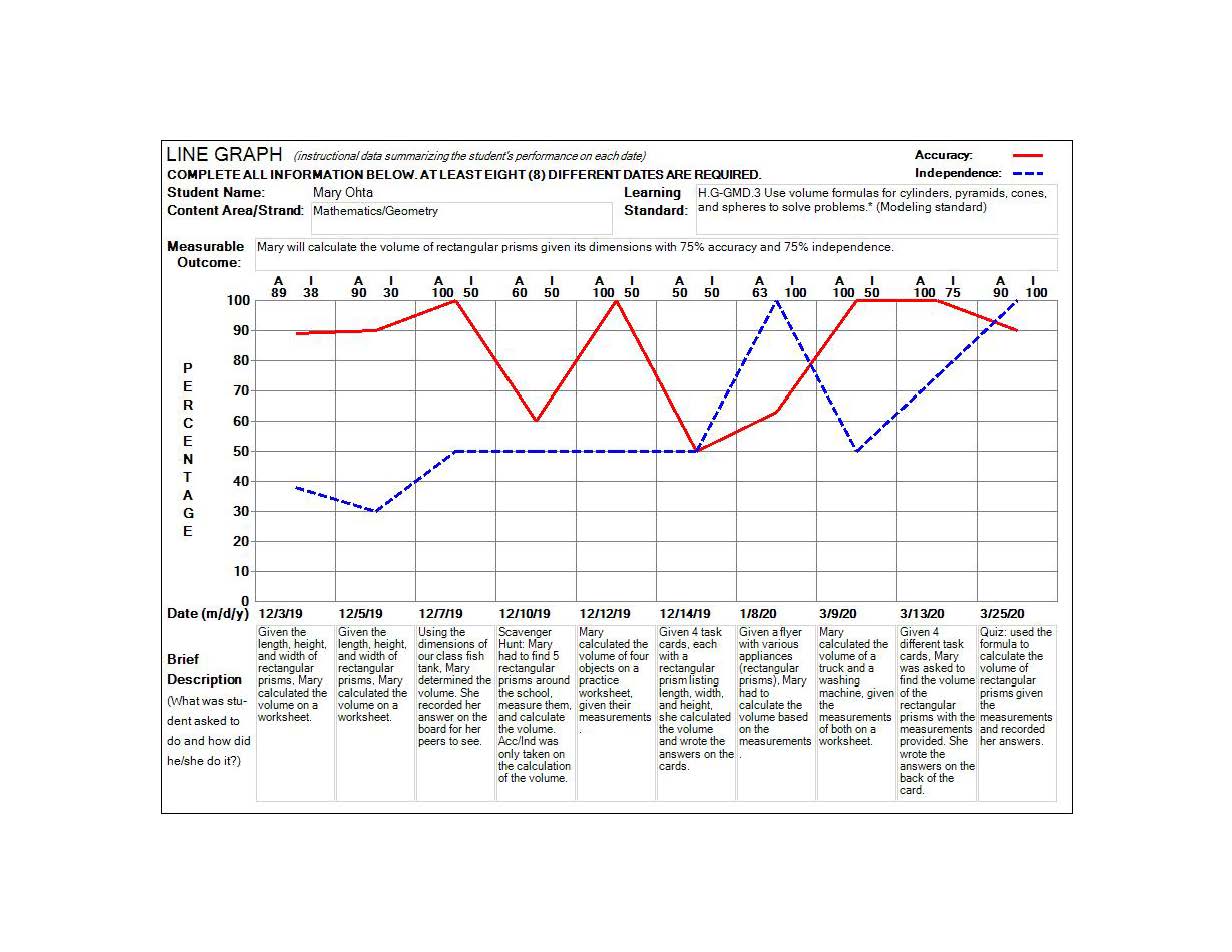 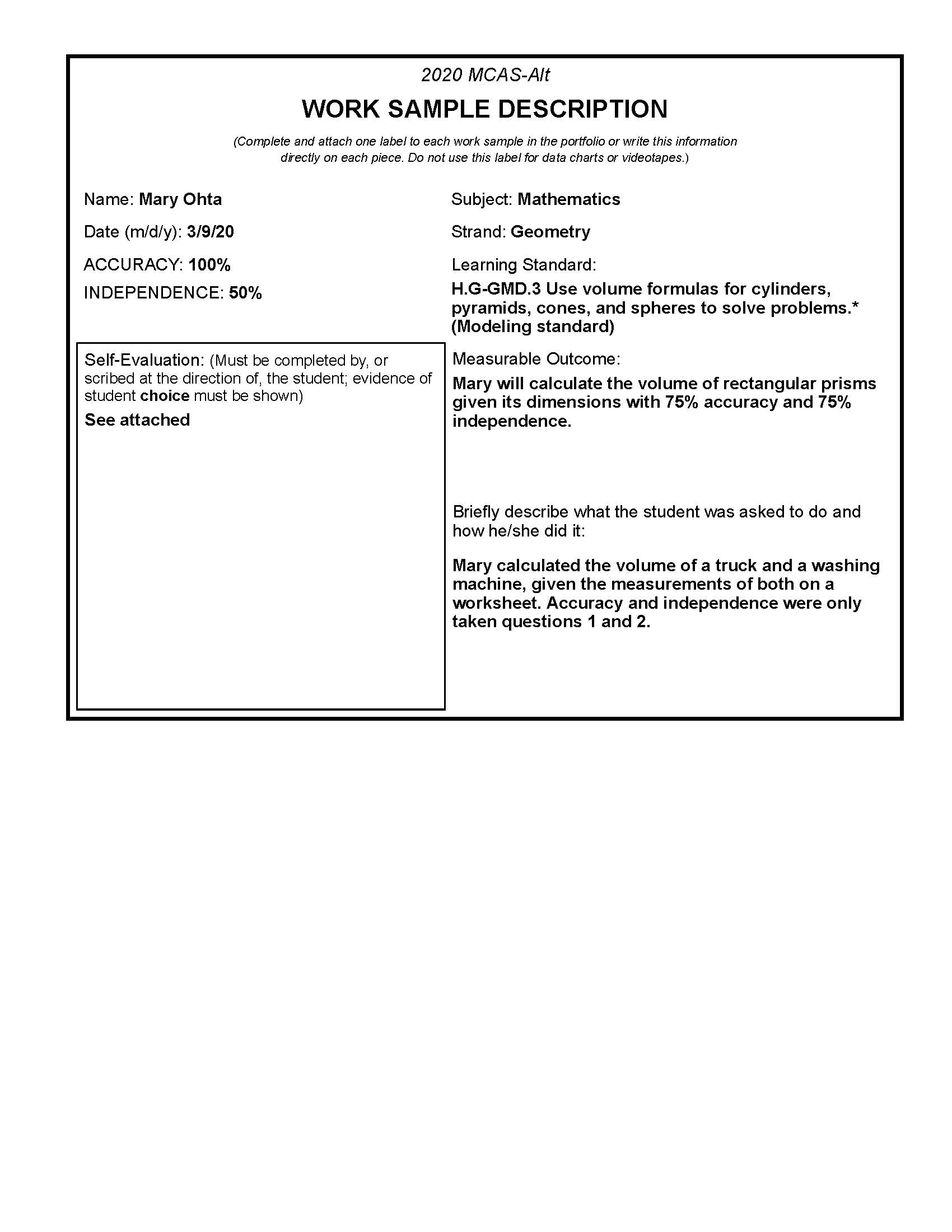 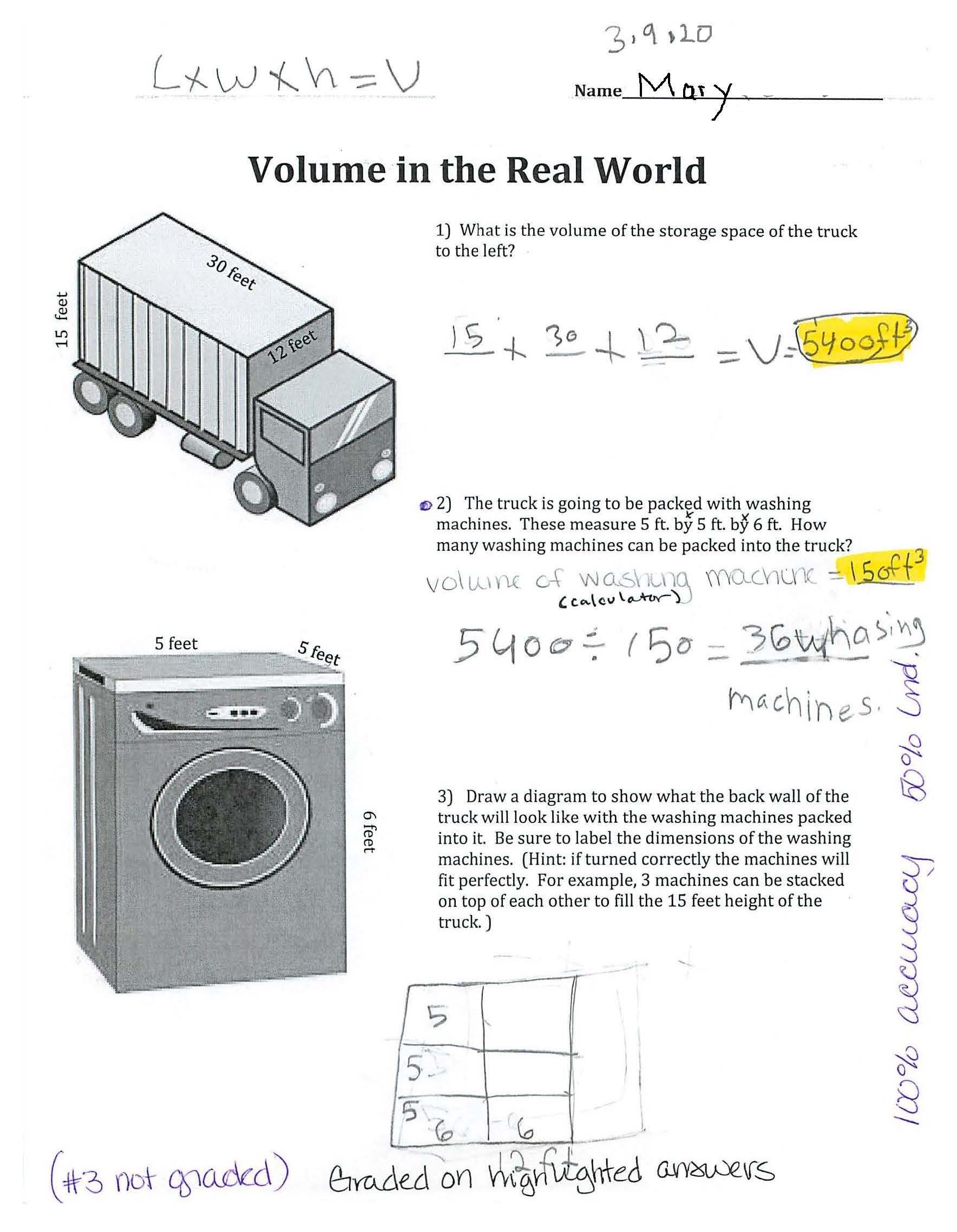 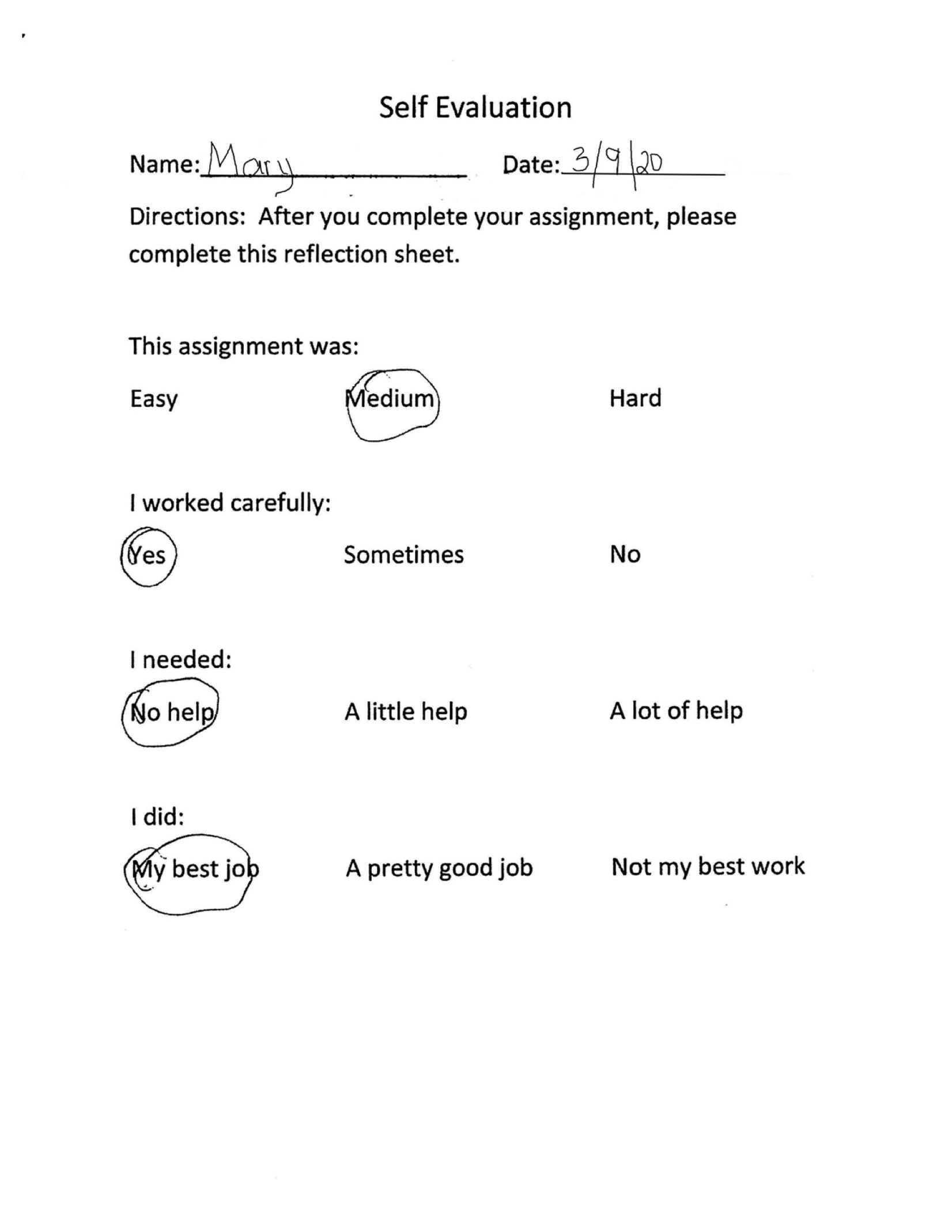 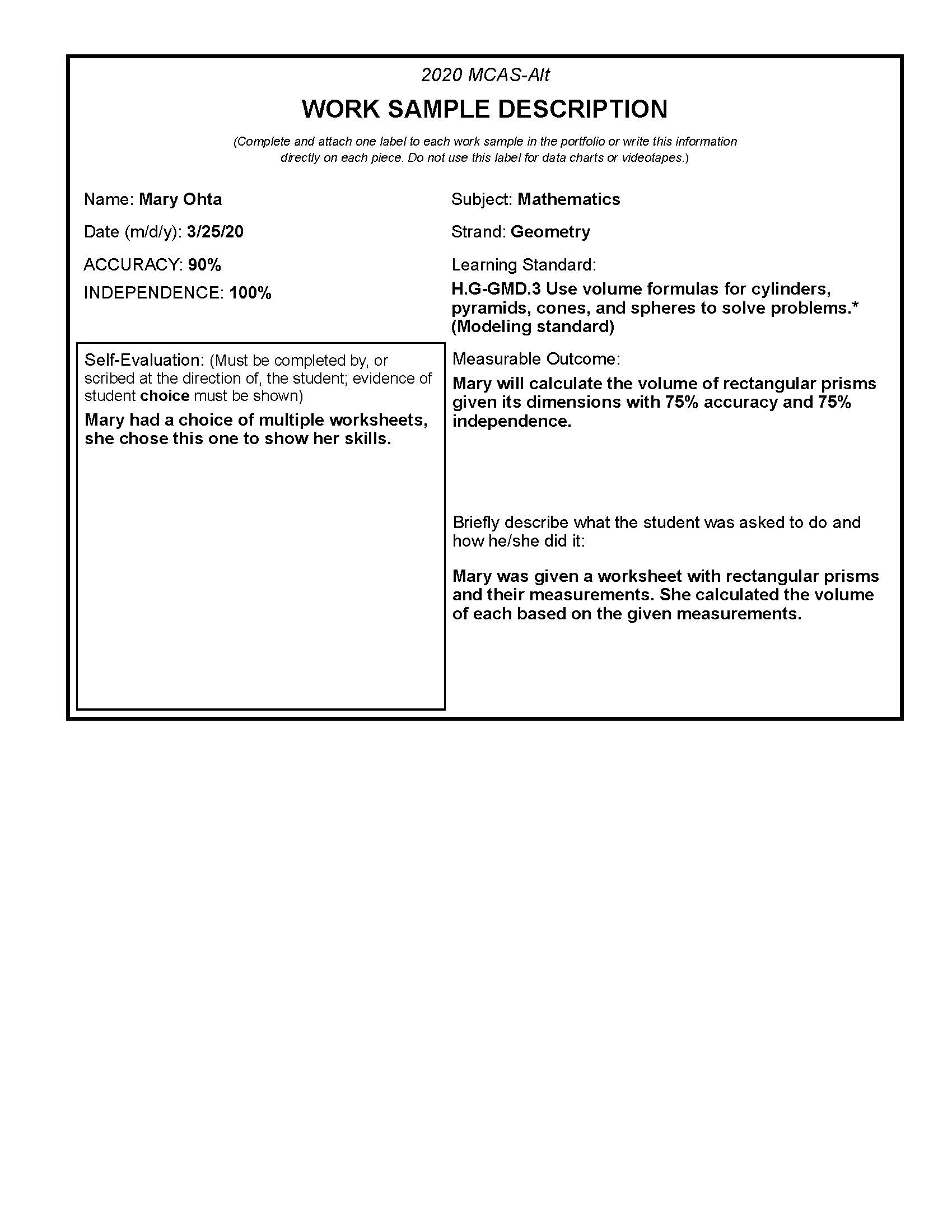 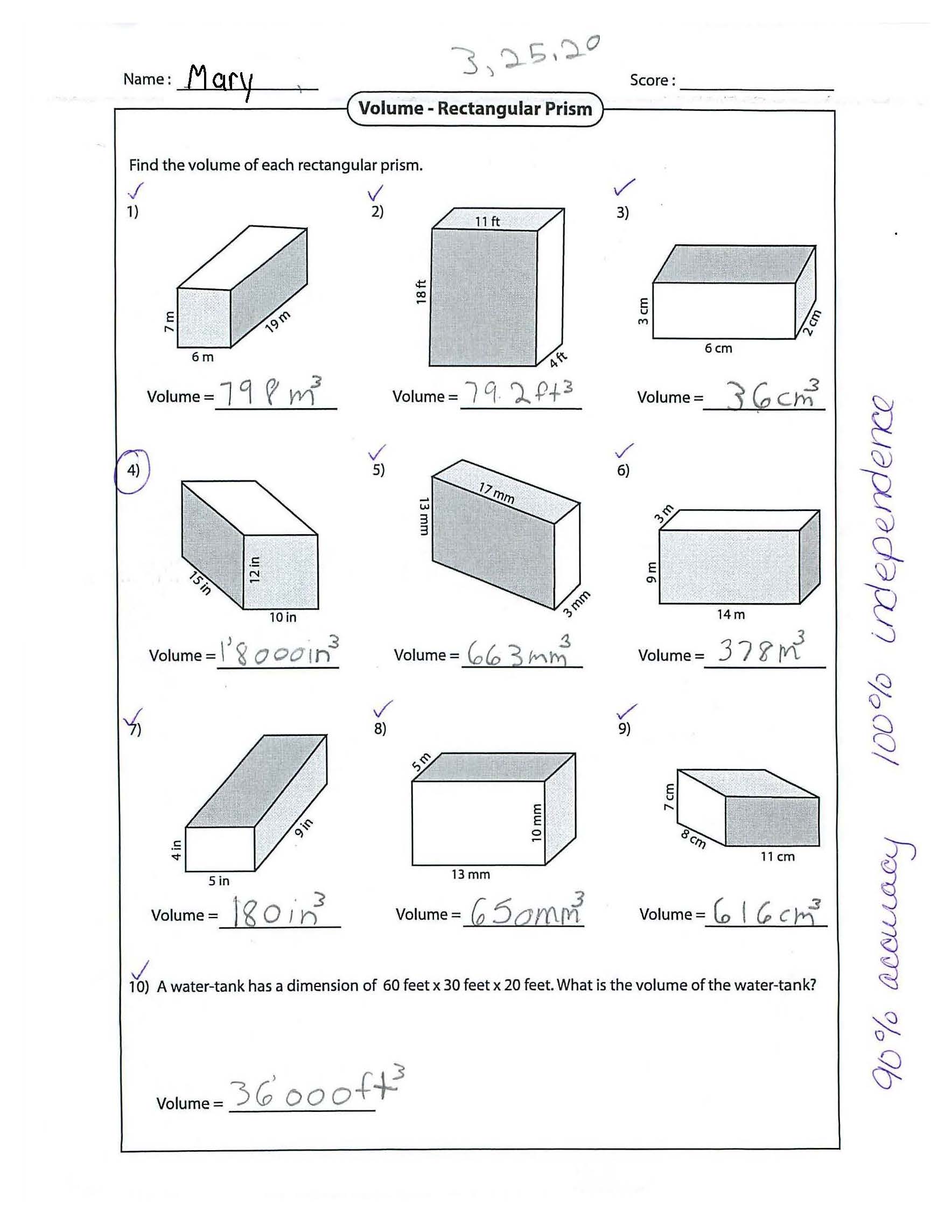 